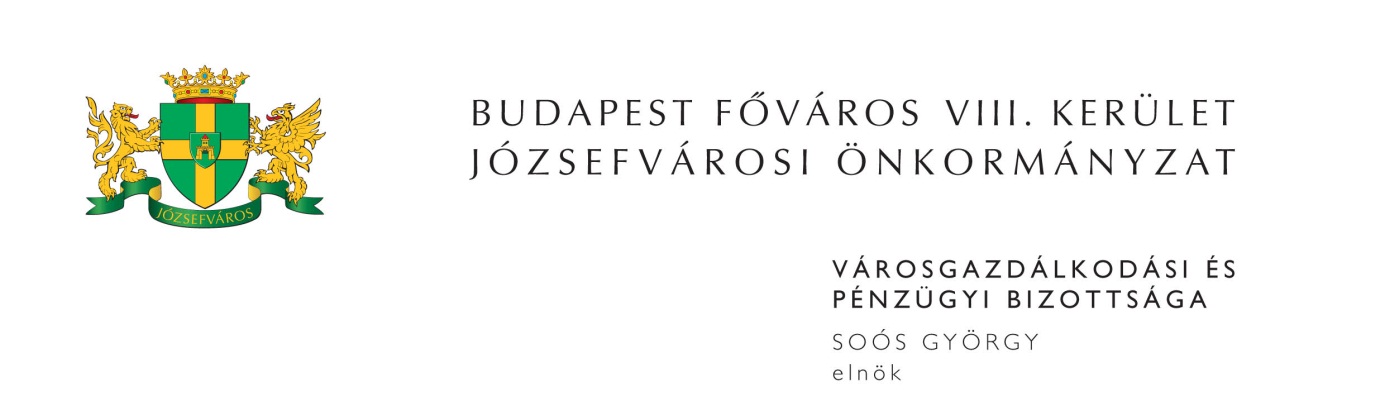 M E G H Í V ÓBudapest Józsefvárosi Önkormányzat Városgazdálkodási és Pénzügyi Bizottsága2016. évi 7. rendes ülését2016. február 22-én (hétfőn) 1300 órárahívom össze.A Városgazdálkodási és Pénzügyi Bizottság ülését a Józsefvárosi Polgármesteri HivatalIII. 300-as termében (Budapest, VIII. Baross u. 63-67.) tartja.Napirend1. Közbeszerzések(írásbeli előterjesztés)Javaslat a „Vagyon- és felelősségbiztosítás Józsefvárosi Önkormányzat és intézményei részére” tárgyú közbeszerzési eljárás megindítására (PÓTKÉZBESÍTÉS)Előterjesztő: Dr. Hencz Adrienn - a Gazdálkodási Ügyosztály vezetője2. Gazdálkodási ÜgyosztályElőterjesztő: Dr. Hencz Adrienn - ügyosztályvezető(írásbeli előterjesztés)Tulajdonosi hozzájárulás a Budapest VIII. kerület, Karácsony Sándor utcában végzendő csatorna rekonstrukciós munkákhoz Javaslat az Új Teleki téri Piac G1 és G3 jelű üzlethelyiségei tárgyában kötött bérleti szerződés felmondására Javaslat az Új Teleki téri Piac területén lévő G6 üzlethelyiség bérlői kérelmének elbírálására Javaslat az Új Teleki téri Piac területén lévő H6 jelű üzlethelyiséggel kapcsolatos döntés meghozatalára Javaslat a Józsefváros Közösségeiért Nonprofit Zrt. 2016. évi Üzleti tervének elfogadására (PÓTKÉZBESÍTÉS)Javaslat a Corvin Sarok Kft. gépjármű-elhelyezési kötelezettségének pénzbeli megváltással történő teljesítésére A KK Kavics Beton Kft. jogutódlási kérelmének elbírálása gépjármű-elhelyezési kötelezettség megváltására vonatkozó megállapodás tárgyában Javaslat a Besjana Pékség Kft. kérelme alapján koncentrált rakodó kijelölésére 3. Józsefvárosi Gazdálkodási Központ Zrt.Előterjesztő: Kovács Ottó - vagyongazdálkodási igazgató(írásbeli előterjesztés)Lakás elidegenítésével kapcsolatos vételár és eladási ajánlat jóváhagyása – határozatlan idejű bérleti jogviszony (2 db)Toacaci Franciska Tímea, mint REFAEY Bt. képviselője és mint beltagja késedelmi kamat elengedésére és részletfizetésre vonatkozó kérelme a Budapest VIII. kerület, Baross u. 81. szám alatti önkormányzati tulajdonú helyiség vonatkozásában……………….. bérbevételi kérelme a Budapest VIII. kerület, Bezerédj u. 6. szám alatti üres, önkormányzati tulajdonú nem lakás céljára szolgáló helyiségre………………. magánszemély bérbevételi és bérbeszámításra vonatkozó kérelme a Budapest VIII. kerület, Népszínház u. 17. szám alatti üres, önkormányzati tulajdonú nem lakás céljára szolgáló helyiség vonatkozásában Marosvölgyi Zsuzsanna egyéni vállalkozó bérbeszámítási kérelme a Budapest VIII. kerület, Rákóczi út 75. szám alatti önkormányzati tulajdonú helyiség vonatkozásábanJavaslat a Budapest VIII. kerület, Diószegi Sámuel utca 7. földszint 11. szám alatti házfelügyelői szolgálati lakás bérbeadásáraJavaslat a Budapest VIII. kerület, Fecske u. ………………….. szám alatti lakás bérbeadásáraJavaslat a Budapest VIII. kerület, Corvin Sétány Program 122-es tömb, 36246 helyrajzi számú területén 3000 m3 földkiemelés kivitelezésére (PÓTKÉZBESÍTÉS)4. Egyebek(írásbeli előterjesztés)Javaslat a BRFK-val megkötött szerződéssel kapcsolatos döntés meghozataláraElőterjesztő: Dr. Vitályos Fanny - a Polgármesteri Kabinet vezetője Javaslat a Józsefvárosi Gazdálkodási Központ Zrt. használatában lévő gépjárművek értékesítéséreElőterjesztő: Dr. Mészár Erika - aljegyzőJavaslat Józsefvárosi Gazdálkodási Központ Zrt.-vel vagyongazdálkodási feladatok ellátására kötött szerződés kiegészítésére (PÓTKÉZBESÍTÉS)Előterjesztő: Dr. Mészár Erika - aljegyző5. Zárt ülés keretében tárgyalandó előterjesztések(írásbeli előterjesztés)Javaslat fakárral kapcsolatos kártérítési igény elbírálásáraElőterjesztő: Ács Péter - a Józsefvárosi Gazdálkodási Központ Zrt. városüzemeltetési igazgatójaJavaslat az „Orvosi rendelő építése vállalkozási szerződés keretében” tárgyú közbeszerzési eljárás eredményének megállapítására és a műszaki ellenőri, tervezői művezetéssel kapcsolatos feladatok ellátására (PÓTKÉZBESÍTÉS)Előterjesztő: Dr. Vitályos Fanny - a Polgármesteri Kabinet vezetőjeMegjelenésére feltétlenül számítok. Amennyiben az ülésen nem tud részt venni, kérem, azt írásban (levélben, elektronikus levélben) jelezni szíveskedjen Soós György bizottsági elnöknek legkésőbb 2016. február 22-én az ülés kezdetéig. Budapest, 2016. február 17. 	Soós György s.k.	elnök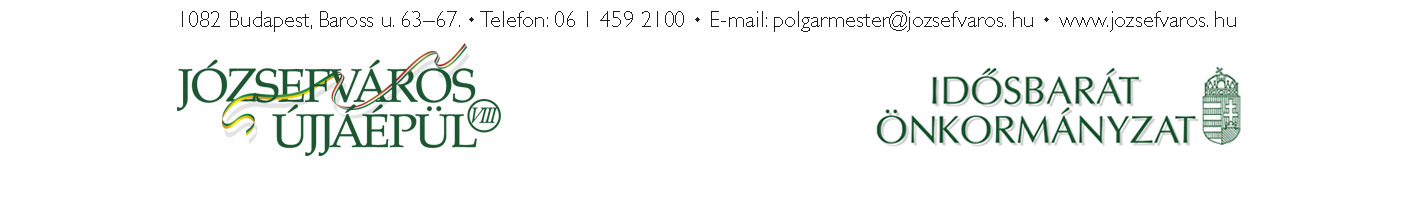 3